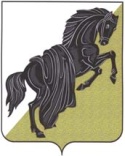 -0+хщ+О внесении изменений в План  работыКонтрольно – счетной  палаты Каслинского муниципального района на 2019год Внести в План работы Контрольно – счетной палаты на 2019 год, утвержденный распоряжением Контрольно – счетной палаты Каслинского муниципального района от 24.12.2018г. № 11.1 (с изменениями от 14.08.2019 №9.1) изменения:Дополнить пункт 2.8:Председатель    КСП КМР                                                                        О.В.Долгополова2.8«Проверка целевого и эффективного использования средств бюджета за 10 месяцев 2019года и иные периоды при необходимости» Объект контрольного мероприятия: Финансовое управление администрации Каслинского муниципального района декабрь ст. 267.1 БК РФ